25.1(utorok)TŠOVDopravný test /autíčko          Spolu si vyrobíme aj vedosti overíme. Teším sa na Vás.          https://www.bezpecnecesty.cz/skodahrou/chapter_1_1_1?lang=cz&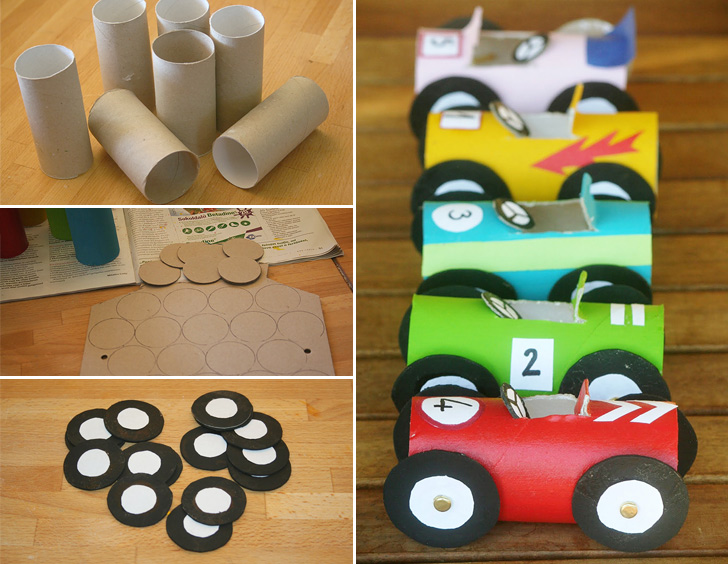 